ตัวอย่างหนังสือแจ้งชื่อกรรมการฯที่ ศธ..........................................				                     โรงเรียน....................................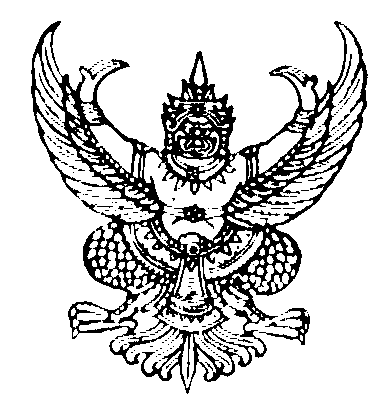 									.................................................				                      		 	.................................................       วันที่...............................เรื่อง	การประเมินการเตรียมความพร้อมและพัฒนาอย่างเข้ม ตำแหน่งครูผู้ช่วยเรียน	ผู้อำนวยการสำนักงานเขตพื้นที่การศึกษาประถมศึกษาระยอง เขต 2อ้างถึง	หนังสือสำนักงานเขตพื้นที่การศึกษาประถมศึกษาระยอง เขต 2 ที่ ศธ 04126/..................................	ลงวันที่...................................................................สิ่งที่ส่งมาด้วย	บัญชีรายละเอียดขออนุมัติแต่งตั้งคณะกรรมการฯ 			        จำนวน 1 ฉบับ		ตามหนังสือที่อ้างถึง สำนักงานเขตพื้นที่การศึกษาประถมศึกษาระยอง เขต 2 แจ้งว่าสำนักงานศึกษาธิการจังหวัดระยอง ได้บรรจุและแต่งตั้งผู้สอบแข่งขันได้ ตำแหน่งครูผู้ช่วย โดยอนุมัติคณะกรรมการศึกษาธิการจังหวัดระยอง ในการประชุมครั้งที่........../.......... เมื่อวันที่...........................................ให้บรรจุและแต่งตั้งผู้สอบแข่งขันได้เข้ารับราชการเป็นข้าราชการครูและบุคลากรทางการศึกษา ตำแหน่งครูผู้ช่วย ดังนี้	1. นาย/นาง/นางสาว.........................................................โรงเรียน.................................................	2. นาย/นาง/นางสาว.........................................................โรงเรียน.................................................และให้มีการเตรียมความพร้อมและพัฒนาอย่างเข้ม เป็นเวลา 2 ปี ความทราบแล้วนั้น		โรงเรียน......................................................................จึงขอเสนอรายชื่อคณะกรรมการคนที่ 2 โดยมีรายละเอียดตามสิ่งที่ส่งมาด้วย		จึงเรียนมาเพื่อโปรดทราบและพิจารณาดำเนินการต่อไปขอแสดงความนับถือ(..................................................)ผู้อำนวยการโรงเรียน.............................................................โรงเรียน.....................................................โทรศัพท์....................................................บัญชีรายละเอียดขออนุมัติแต่งตั้งคณะกรรมการเตรียมความพร้อมและพัฒนาอย่างเข้ม ตำแหน่งครูผู้ช่วยโรงเรียน.......................................................สังกัดสำนักงานเขตพื้นที่การศึกษาประถมศึกษาระยอง เขต 2ตัวอย่างหนังสือแจ้งผลการประเมินที่ ศธ..........................................				                     โรงเรียน....................................									.................................................				                      		 	.................................................       วันที่...............................เรื่อง	การประเมินการเตรียมความพร้อมและพัฒนาอย่างเข้ม ตำแหน่งครูผู้ช่วย ครั้งที่...........เรียน	ผู้อำนวยการสำนักงานเขตพื้นที่การศึกษาประถมศึกษาระยอง เขต 2อ้างถึง	1. หนังสือโรงเรียน....................................ที่ ศธ.....................................ลงวันที่......................................	2. หนังสือสำนักงานเขตพื้นที่การศึกษาประถมศึกษาระยอง เขต 2 ที่ ศธ..............................................	    ลงวันที่.........................................สิ่งที่ส่งมาด้วย	1. แบบสรุปคะแนนประเมิน ครั้งที่..........				        จำนวน 1 ฉบับ		2. ภาพถ่าย							        จำนวน 1 ฉบับ		ตามหนังสือที่อ้างถึง (1) โรงเรียนได้เสนอรายชื่อคณะกรรมการประเมินเตรียมความพร้อมและพัฒนาอย่างเข้ม ตำแหน่งครูผู้ช่วย มาให้สำนักงานเขตพื้นที่การศึกษาประถมศึกษาระยอง เขต 2          เพื่อเสนอขออนุมัติแต่งตั้ง และได้มีคำสั่งแต่งตั้งคณะกรรมการฯ เรียบร้อยแล้ว ตามหนังสือที่อ้างถึง (2)        ความทราบแล้วนั้น		ในการนี้ คณะกรรมการประเมินการเตรียมความพร้อมและพัฒนาอย่างเข้ม ตำแหน่งครูผู้ช่วย ตามที่ได้รับการแต่งตั้ง ได้ดำเนินการประเมิน ครั้งที่...........ราย.....................(ระบุชื่อ)....................เสร็จแล้ว โดยมีรายละเอียดตามสิ่งที่ส่งมาด้วย 		จึงเรียนมาเพื่อโปรดทราบขอแสดงความนับถือ(..................................................)ผู้อำนวยการโรงเรียน.............................................................โรงเรียน.....................................................โทรศัพท์....................................................ภาพถ่ายการประเมินเตรียมความพร้อมและพัฒนาอย่างเข้ม ตำแหน่งครูผู้ช่วยระบุ (นาย/นาง/นางสาว)......................................โรงเรียน.............................................ครั้งที่.........../.......... เมื่อวันที่......เดือน....................พ.ศ. ...........ณ โรงเรียน........................................ที่ชื่อ-สกุลเลขประจำตัวประชาชนวุฒิ/วิชาเอกวันบรรจุสถานศึกษาเลขที่ตำแหน่ง/เลขที่จ่ายตรงคณะกรรมการประเมินคณะกรรมการประเมินคณะกรรมการประเมินหมายเหตุที่ชื่อ-สกุลเลขประจำตัวประชาชนวุฒิ/วิชาเอกวันบรรจุสถานศึกษาเลขที่ตำแหน่ง/เลขที่จ่ายตรงกรรมการคนที่ 1กรรมการคนที่ 2กรรมการคนที่ 3หมายเหตุผู้อำนวยการสถานศึกษากรรมการคนที่ 3 สพป.ระยอง เขต 2 เป็นผู้เสนอชื่อ รร.ไม่ต้องระบุมา